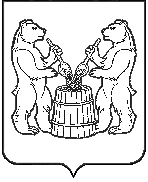 АДМИНИСТРАЦИЯ МУНИЦИПАЛЬНОГО ОБРАЗОВАНИЯ«УСТЬЯНСКИЙ МУНИЦИПАЛЬНЫЙ РАЙОН»АРХАНГЕЛЬСКОЙ ОБЛАСТИПОСТАНОВЛЕНИЕот 04 февраля 2020 года № 154р.п. ОктябрьскийОб утверждении Правил проверки достоверности и полноты сведений о доходах, об имуществе и обязательствах имущественного характера, представленных гражданами, претендующими на замещение должностей руководителей муниципальных учреждений Устьянского муниципального района Архангельской области, сельских поселений, входящих в состав Устьянского муниципального района Архангельской области, и лицами, замещающими эти должности, применения к ним дисциплинарных взысканий за несоблюдение ограничений и запретов, неисполнение обязанностей, установленных законодательством Российской Федерации о противодействии коррупцииВ соответствии со статьей 275 Трудового кодекса Российской Федерации, пунктом 3.1 части 1, частью 7.1 статьи 8 и пунктом 5 части 2 статьи 13.3 Федерального закона от 25 декабря 2008 года № 273-ФЗ «О противодействии коррупции», пунктом 2 постановления Правительства Российской Федерации от 13 марта 2013 года № 207 «Об утверждении Правил проверки достоверности и полноты сведений о доходах, об имуществе и обязательствах имущественного характера, представляемых гражданами, претендующими на замещение должностей руководителей федеральных государственных учреждений, и лицами, замещающими эти должности», подпунктом 22 пункта 1 и подпунктом 15 пункта 3 статьи 7 областного закона от 26 ноября 2008 года № 626-31-ОЗ «О противодействии коррупции в Архангельской области», указом Губернатора Архангельской области от 19 ноября 2019 года № 95-у «Об утверждении Порядка направления запросов в кредитные организации, налоговые органы Российской Федерации и органы, осуществляющие государственную регистрацию прав на недвижимое имущество и сделок с ним, о предоставлении сведений, составляющих банковскую, налоговую или иную охраняемую законом тайну, при проведении проверки достоверности и полноты сведений о доходах, об имуществе и обязательствах имущественного характера, представленных гражданами, претендующими на замещение должностей руководителей муниципальных учреждений муниципальных образований Архангельской области, и руководителями муниципальных учреждений муниципальных образований Архангельской области», пунктом 2 постановления Правительства Архангельской области от 9 апреля 2013 года № 153-пп «Об утверждении Правил проверки достоверности и полноты сведений о доходах, об имуществе и обязательствах имущественного характера, представленных гражданами, претендующими на замещение должностей руководителей государственных учреждений Архангельской области, и лицами, замещающими эти должности, применения к ним дисциплинарных взысканий за несоблюдение ограничений и запретов, неисполнение обязанностей, установленных законодательством Российской Федерации о противодействии коррупции», администрация Устьянского муниципального района Архангельской области, ПОСТАНОВЛЯЕТ:1. Утвердить прилагаемые Правила проверки достоверности и полноты сведений о доходах, об имуществе и обязательствах имущественного характера, представленных гражданами, претендующими на замещение должностей руководителей муниципальных учреждений Устьянского муниципального района Архангельской области, сельских поселений, входящих в состав Устьянского муниципального района Архангельской области, и лицами, замещающими эти должности, применения к ним дисциплинарных взысканий за несоблюдение ограничений и запретов, неисполнение обязанностей, установленных законодательством Российской Федерации о противодействии коррупции.2. Управляющему делами местной администрации, руководителям органов администрации, обладающим статусом юридического лица, главам сельских поселений, входящих в состав Устьянского муниципального района Архангельской области довести настоящее постановление до сведения заинтересованных лиц.3. Признать утратившим силу постановление администрации Устьянского муниципального района Архангельской области от 27 февраля 2017 № 175 «Об утверждении Правил проверки достоверности и полноты сведений о доходах, об имуществе и обязательствах имущественного характера, представленных гражданами, претендующими на замещение должностей руководителей муниципальных учреждений муниципального образования «Устьянский муниципальный район», сельских поселений, входящих в состав муниципального образования «Устьянский муниципальный район», и лицами, замещающими эти должности».4. Настоящее постановление опубликовать в муниципальном вестнике «Устьяны» и разместить на официальном сайте администрации муниципального образования «Устьянский муниципальный район».5. Настоящее постановление вступает в силу после его официального опубликования.Глава муниципального образования                                            А.А. Хоробров УТВЕРЖДЕНЫпостановлением администрацииУстьянского муниципального районаАрхангельской областиот 04 февраля 2020 года № 154ПРАВИЛАпроверки достоверности и полноты сведений о доходах, об имуществе и обязательствах имущественного характера, представленных гражданами, претендующими на замещение должностей руководителей муниципальных учреждений Устьянского муниципального района Архангельской области, сельских поселений, входящих в состав Устьянского муниципального района Архангельской области, и лицами, замещающими эти должности, применения к ним дисциплинарных взысканий за несоблюдение ограничений и запретов, неисполнение обязанностей, установленных законодательством Российской Федерации о противодействии коррупции1. Настоящими Правилами, разработанными в соответствии со статьей 275 Трудового кодекса Российской Федерации, пунктом 3.1 части 1, частью 7.1 статьи 8 и пунктом 5 части 2 статьи 13.3 Федерального закона от 25 декабря 2008 года № 273-ФЗ «О противодействии коррупции», пунктом 2 постановления Правительства Российской Федерации от 13 марта 2013 года № 207 «Об утверждении Правил проверки достоверности и полноты сведений о доходах, об имуществе и обязательствах имущественного характера, представляемых гражданами, претендующими на замещение должностей руководителей федеральных государственных учреждений, и лицами, замещающими эти должности», подпунктом 22 пункта 1 и подпунктом 15 пункта 3 статьи 7 областного закона от 26 ноября 2008 года № 626-31-ОЗ «О противодействии коррупции в Архангельской области», указом Губернатора Архангельской области от 19 ноября 2019 года № 95-у «Об утверждении Порядка направления запросов в кредитные организации, налоговые органы Российской Федерации и органы, осуществляющие государственную регистрацию прав на недвижимое имущество и сделок с ним, о предоставлении сведений, составляющих банковскую, налоговую или иную охраняемую законом тайну, при проведении проверки достоверности и полноты сведений о доходах, об имуществе и обязательствах имущественного характера, представленных гражданами, претендующими на замещение должностей руководителей муниципальных учреждений муниципальных образований Архангельской области, и руководителями муниципальных учреждений муниципальных образований Архангельской области», пунктом 2 постановления Правительства Архангельской области от 9 апреля 2013 года № 153-пп «Об утверждении Правил проверки достоверности и полноты сведений о доходах, об имуществе и обязательствах имущественного характера, представленных гражданами, претендующими на замещение должностей руководителей государственных учреждений Архангельской области, и лицами, замещающими эти должности, применения к ним дисциплинарных взысканий за несоблюдение ограничений и запретов, неисполнение обязанностей, установленных законодательством Российской Федерации о противодействии коррупции», устанавливается порядок:1) осуществления проверки достоверности и полноты сведений о доходах, об имуществе и обязательствах имущественного характера:а) гражданами, претендующими на замещение должностей руководителей муниципальных учреждений Устьянского муниципального района Архангельской области, сельских поселений, входящих в состав Устьянского муниципального района Архангельской области (далее соответственно – муниципальные учреждения, граждане), на отчетную дату;б) лицами, замещающими должности руководителей муниципальных учреждений (далее – руководитель муниципального учреждения), за отчетный период и за два года, предшествующие отчетному периоду;2) применения по итогам проверки дисциплинарных взысканий к руководителю муниципального учреждения.2. Установленный настоящими Правилами порядок применяется в случае:1) непредставления гражданином или руководителем муниципального учреждения:а) сведений о полученных ими доходах, об имуществе, принадлежащем им на праве собственности, и об их обязательствах имущественного характера;б) сведений о доходах супруги (супруга) и несовершеннолетних детей, об имуществе, принадлежащем им на праве собственности, и об их обязательствах имущественного характера;2) несоблюдения руководителем муниципального учреждения требований об урегулировании конфликта интересов;3) несоблюдения иных ограничений и запретов, неисполнения обязанностей, установленных законодательством Российской Федерации о противодействии коррупции.3. Проверка осуществляется по решению:главы Устьянского муниципального района Архангельской области, сельского поселения, входящего в состав Устьянского муниципального района Архангельской области – в случае, если функции и полномочия учредителя муниципального учреждения и функции представителя работодателя осуществляются непосредственно местными администрациями;руководителя отраслевого (функционального) органа администрации Устьянского муниципального района Архангельской области, наделенного правами юридического лица, осуществляющего функции и полномочия учредителя муниципального учреждения и функции представителя работодателя. 4. Проверку осуществляет лицо, осуществляющее кадровую работу в администрации Устьянского муниципального района Архангельской области, сельского поселения, входящего в состав Устьянского муниципального района Архангельской области или отраслевом (функциональном) органе администрации Устьянского муниципального района Архангельской области, наделенным правами юридического лица, осуществляющих функции и полномочия учредителя муниципального учреждения и функции представителя работодателя (далее – лицо, осуществляющее кадровую работу в органе местного самоуправления).5. Основанием для осуществления проверки является информация, представленная в письменном виде в установленном порядке:1) лицами, осуществляющими кадровую работу в органе местного самоуправления;2) правоохранительными органами, иными государственными органами, органами местного самоуправления и их должностными лицами;3) постоянно действующими руководящими органами политических партий (их региональных отделений) и зарегистрированных в соответствии с законом иных общероссийских, межрегиональных, региональных и местных общественных объединений, не являющихся политическими партиями;4) Общественной палатой Российской Федерации, общественной палатой Архангельской области и общественным Советом Устьянского муниципального района Архангельской области ;5) общероссийскими, областными и местными средствами массовой информации.Информация анонимного характера не может служить основанием для проверки.6. Решение о проведении проверки принимается лицами, указанными в пункте 3 настоящих Правил (далее - руководители органа местного самоуправления), которые обязаны контролировать своевременность и правильность проведения проверки.7. Проверка осуществляется в срок, не превышающий 60 дней со дня принятия решения о ее проведении. Срок проверки может быть продлен до 90 дней руководителем органа местного самоуправления.8. В проведении проверки не может участвовать должностное лицо, прямо или косвенно заинтересованное в ее результатах. В этих случаях оно обязано обратиться к представителю нанимателя, назначившему проверку, с письменным заявлением об освобождении его от участия в проведении проверки. При несоблюдении указанного требования результаты проверки считаются недействительными, в этом случае назначается новая проверка.9. Лицо, осуществляющее кадровую работу в органе местного самоуправления, проводят проверку:1) самостоятельно;2) путем оформления запроса в кредитные организации, налоговые органы Российской Федерации и органы, осуществляющие государственную регистрацию прав на недвижимое имущество и сделок с ним.10. При осуществлении проверки лицо, осуществляющее кадровую работу в органе местного самоуправления, вправе:1) проводить беседу с гражданином или руководителем муниципального учреждения;2) изучать представленные гражданином или руководителем муниципального учреждения сведения о доходах, об имуществе и обязательствах имущественного характера и дополнительные материалы, которые приобщаются к материалам проверки;3) получать от гражданина или руководителя муниципального учреждения пояснения по представленным ими сведениям о доходах, об имуществе и обязательствах имущественного характера и материалам;4) направлять в установленном порядке запросы (кроме запросов в кредитные организации, налоговые органы Российской Федерации и органы, осуществляющие государственную регистрацию прав на недвижимое имущество и сделок с ним) в органы прокуратуры Российской Федерации, иные федеральные государственные органы, органы местного самоуправления, в организации и общественные объединения (далее – государственные органы и организации) об имеющихся у них сведениях:о доходах, об имуществе и обязательствах имущественного характера гражданина или руководителя муниципального учреждения, его супруги (супруга) и несовершеннолетних детей;о достоверности и полноте сведений, представленных гражданином в соответствии с нормативными правовыми актами Российской Федерации;5) наводить справки у физических лиц и получать от них информацию с их согласия;6) осуществлять анализ сведений, представленных гражданином или руководителем муниципального учреждения в соответствии с законодательством Российской Федерации о противодействии коррупции.11. Лицо, осуществляющее кадровую работу в органе местного самоуправления, обеспечивает:1) уведомление в письменной форме гражданина или руководителя муниципального учреждения о начале в отношении него проверки – в течение двух рабочих дней со дня принятия решения о начале проверки;2) проведение в случае обращения гражданина или руководителя муниципального учреждения беседы с ним, в ходе которой он должен быть проинформирован о том, какие сведения, представляемые им в соответствии с настоящими Правилами, подлежат проверке, – в течение семи рабочих дней со дня обращения гражданина или руководителя муниципального учреждения, а при наличии уважительной причины – в срок, согласованный с гражданином или руководителем муниципального учреждения.12.В ходе проверки должно быть истребовано письменное объяснение руководителя муниципального учреждения. Отказ руководителя муниципального учреждения от дачи объяснения в письменной форме не является препятствием для применения дисциплинарного взыскания. Если по истечении двух рабочих дней указанное объяснение руководителя муниципального учреждения не представлено, то составляется акт о непредставлении объяснений.Пояснения, указанные в настоящем пункте, приобщаются к материалам проверки.13. Акт о непредставлении объяснений должен содержать:1) дату и номер акта;2) время и место составления акта;3) фамилию, имя, отчество руководителя муниципального учреждения, в отношении которого проводится проверка;4) дату, номер запроса о представлении объяснения в отношении информации, являющейся основанием для проведения проверки, дату получения указанного запроса руководителем муниципального учреждения;5) сведения о непредставлении письменных объяснений;6) подпись лица, осуществляющего кадровую работу в органе местного самоуправления, составившего акт, подтверждающий непредставление руководителем муниципального учреждения письменных объяснений.14. В запросе, предусмотренном подпунктом 4 пункта 10 настоящих Правил, указываются:1) фамилия, имя, отчество руководителя государственного органа или организации, в которые направляется запрос;2) нормативные правовые акты, на основании которых направляется запрос;3) фамилия, имя, отчество, дата и место рождения, место регистрации, жительства и (или) пребывания, должность и место работы (службы), вид и реквизиты документа, удостоверяющего личность гражданина или руководителя муниципального учреждения, его супруги (супруга) и несовершеннолетних детей, сведения о доходах, об имуществе и обязательствах имущественного характера которых проверяются;4) содержание и объем сведений, подлежащих проверке;5) срок представления запрашиваемых сведений (за исключением запросов, направляемых в государственные органы Российской Федерации);6) фамилия, инициалы и номер телефона лица, подготовившего запрос;7) другие необходимые сведения.15. Лицом, осуществляющим кадровую работу в органе местного самоуправления, при осуществлении проверок инициируются предложения о направлении запроса о представлении сведений, составляющих банковскую, налоговую или иную охраняемую законом тайну (далее – запрос), в порядке, предусмотренном указом Губернатора Архангельской области от 19 ноября 2019 года № 95-у «Об утверждении Порядка направления запросов в кредитные организации, налоговые органы Российской Федерации и органы, осуществляющие государственную регистрацию прав на недвижимое имущество и сделок с ним, о предоставлении сведений, составляющих банковскую, налоговую или иную охраняемую законом тайну, при проведении проверки достоверности и полноты сведений о доходах, об имуществе и обязательствах имущественного характера, представленных гражданами, претендующими на замещение должностей руководителей муниципальных учреждений муниципальных образований Архангельской области, и руководителями муниципальных учреждений муниципальных образований Архангельской области».16. Полномочиями по направлению запросов в кредитные организации, налоговые органы Российской Федерации и органы, осуществляющие государственную регистрацию прав на недвижимое имущество и сделок с ним, наделены:1) Губернатор Архангельской области;2) первый заместитель Губернатора Архангельской области – председатель Правительства Архангельской области;3) первый заместитель Губернатора Архангельской области;4) заместитель Губернатора Архангельской области.17. Предложения, указанные в пункте 15 настоящих Правил, направляются руководителем органа местного самоуправления в управление по вопросам противодействия коррупции администрации Губернатора Архангельской области и Правительства Архангельской области (далее – управление по вопросам противодействия коррупции) с приложением проекта запроса. 18. В проекте запроса указываются:1) фамилия, имя, отчество руководителя государственного органа Российской Федерации или кредитной организации, в которые предлагается направить запрос;2) нормативные правовые акты, на основании которых направляется запрос;3) фамилия, имя, отчество, дата и место рождения, место регистрации, жительства и (или) пребывания, должность и место работы, вид и реквизиты документов, удостоверяющих личность гражданина, претендующего на замещение должности руководителя муниципального учреждения, или руководителя муниципального учреждения, его супруги (супруга) и несовершеннолетних детей, сведения о доходах, об имуществе и обязательствах имущественного характера которых проверяются;4) содержание и объем сведений, подлежащих проверке;5) срок представления запрашиваемых сведений (за исключением запросов, направляемых в государственные органы Российской Федерации);6) идентификационный номер налогоплательщика (в случае направления запроса в налоговые органы Российской Федерации);7) контактные данные органа местного самоуправления, фамилия, инициалы и номер телефона муниципального служащего, подготовившего проект запроса;8) другие необходимые сведения.19. Руководители государственных органов и организаций, в адрес которых поступил запрос, обязаны организовать исполнение запроса в соответствии с федеральными законами и иными нормативными правовыми актами Российской Федерации и представить запрашиваемую информацию, если иное не предусмотрено законодательством об информации, информационных технологиях и о защите информации.20. При получении ответа государственного органа Российской Федерации или кредитной организации указанная информация направляется управлением по вопросам противодействия коррупции руководителю органа местного самоуправления, направившему предложение, указанное в пункте 15 настоящих Правил, в течение трех календарных дней со дня получения такого ответа.21. Гражданин и руководитель муниципального учреждения вправе:1) давать устные или письменные пояснения в ходе проверки, а также по результатам проверки, представлять заявления, ходатайства и иные документы;2) представлять дополнительные материалы и давать по ним пояснения в устной и письменной форме;3) обращаться к лицу, осуществляющему кадровую работу в органе местного самоуправления, с подлежащим удовлетворению ходатайством о проведении с ним беседы по вопросам проведения проверки;4) ознакомиться по окончании проверки с докладом и другими материалами по результатам проверки, если это не противоречит требованиям неразглашения сведений, составляющих государственную и иную охраняемую федеральным законом тайну;5) обжаловать решения и действия (бездействие) должностных лиц, проводящих проверку.22. По окончании проверки лицо, осуществляющее кадровую работу в органе местного самоуправления, обязаны ознакомить гражданина или руководителя муниципального учреждения с результатами проверки с соблюдением законодательства Российской Федерации о государственной тайне.23. По результатам проверки руководителю муниципального органа в установленном порядке представляется доклад. При этом в докладе должно содержаться одно из следующих предложений:1) о назначении гражданина на должность руководителя муниципального учреждения;2) об отказе гражданину в назначении на должность руководителя муниципального учреждения;3) об отсутствии оснований для применения дисциплинарного взыскания, предусмотренного статьей 192 Трудового кодекса Российской Федерации, в том числе расторжения с руководителем муниципального учреждения трудового договора по основанию, предусмотренному пунктом 7.1 статьи 81 Трудового кодекса Российской Федерации (далее – дисциплинарное взыскание);4) о применении дисциплинарного взыскания;5) о представлении материалов проверки в комиссию по соблюдению требований к служебному поведению и урегулированию конфликта интересов в администрации Устьянского муниципального района Архангельской области в отношении руководителей подведомственных муниципальных учреждений (далее – комиссия).24. Сведения о результатах проверки с письменного согласия лица, принявшего решение о ее проведении, представляются лицом, осуществляющим кадровую работу в органе местного самоуправления, с одновременным уведомлением об этом гражданина или руководителя муниципального учреждения, в отношении которых проводилась проверка, правоохранительным и налоговым органам, постоянно действующим руководящими органами политических партий (их региональных отделений) и зарегистрированных в соответствии с законом иных общероссийских, межрегиональных, региональных и местных общественных объединений, не являющихся политическими партиями, и Общественной палате Российской Федерации, общественной палате Архангельской области и общественной Совету Устьянского муниципального района Архангельской области, предоставившим информацию, явившуюся основанием для проведения проверки, с соблюдением законодательства Российской Федерации о персональных данных и государственной тайне.25. По результатам рассмотрения доклада, указанного в пункте 23 настоящих Правил, руководитель органа местного самоуправления принимает одно из следующих решений:1) отказать гражданину, претендующему на замещение должности руководителя муниципального учреждения, в назначении на должность руководителя муниципального учреждения;2) применить к руководителю муниципального учреждения дисциплинарное взыскание;3) представить материалы проверки в комиссию.26. Дисциплинарное взыскание, предусмотренное подпунктом 2 пункта 25 настоящих Правил, применяется руководителем органа местного самоуправления на основании:1) доклада, предусмотренного пунктом 23 настоящих Правил;2) рекомендации комиссии в случае, если доклад, предусмотренный пунктом 23 настоящих Правил, направлялся в комиссию;3) объяснений руководителя муниципального учреждения;4) иных материалов.27. При применении дисциплинарного взыскания к руководителю муниципального учреждения учитываются:1) характер совершенного руководителем муниципального учреждения дисциплинарного проступка, его тяжесть, обстоятельства, при которых оно совершено;2) соблюдение руководителем муниципального учреждения других ограничений и запретов, исполнение им обязанностей, установленных в целях противодействия коррупции;3) предшествующие результаты исполнения руководителем муниципального учреждения своих обязанностей.28. При применении дисциплинарного взыскания к руководителю муниципального учреждения учитываются критерии привлечения к ответственности государственных (муниципальных) служащих за совершение коррупционных правонарушений, определенные уполномоченным Правительством Российской Федерации федеральным органом исполнительной власти, в части, не противоречащей статусу данного лица и правовой природе дисциплинарной ответственности, установленной Трудовым кодексом Российской Федерации.29. В случае принятия руководителем органа местного самоуправления решения о представлении материалов проверки в комиссию лицо, осуществляющее кадровую работу в органе местного самоуправления, в течение одного рабочего дня со дня поступления такого решения направляет доклад в комиссию для рассмотрения на заседании комиссии.30. По результатам рассмотрения доклада в случае осуществления проверки, предусмотренной подпунктом 1 пункта 1 настоящих Правил, комиссия принимает одно из следующих решений:1) установить, что сведения о доходах, об имуществе и обязательствах имущественного характера, представленные гражданином или руководителем муниципального учреждения, являются достоверными и полными;2) установить, что сведения о доходах, об имуществе и обязательствах имущественного характера, представленные гражданином или руководителем муниципального учреждения, являются недостоверными и (или) неполными. В этом случае комиссия рекомендует руководителю органа местного самоуправления применить к руководителю муниципального учреждения конкретное дисциплинарное взыскание.31. По результатам рассмотрения доклада в случае осуществления проверки, предусмотренной подпунктом «б» подпункта 1 пункта 2 настоящих Правил, комиссия принимает одно из следующих решений:1) признать, что причина непредставления руководителем муниципального учреждения сведений о доходах, об имуществе и обязательствах имущественного характера своих супруги (супруга) и несовершеннолетних детей является объективной и уважительной;2) признать, что причина непредставления руководителем муниципального учреждения сведений о доходах, об имуществе и обязательствах имущественного характера своих супруги (супруга) и несовершеннолетних детей не является уважительной. В этом случае комиссия рекомендует руководителю муниципального учреждения принять меры по представлению указанных сведений;3) признать, что причина непредставления руководителем муниципального учреждения сведений о доходах, об имуществе и обязательствах имущественного характера своих супруги (супруга) и несовершеннолетних детей необъективна и является способом уклонения от представления указанных сведений. В этом случае комиссия рекомендует руководителю органа местного самоуправления применить к руководителю муниципального учреждения дисциплинарное взыскание.32. По результатам рассмотрения доклада в случае осуществления проверки, предусмотренной подпунктом 2 пункта 2 настоящих Правил, комиссия принимает одно из следующих решений:1) установить, что руководитель муниципального учреждения соблюдал требования об урегулировании конфликта интересов;2) установить, что руководитель муниципального учреждения не соблюдал требования об урегулировании конфликта интересов. В этом случае комиссия рекомендует руководителю органа местного самоуправления указать руководителю муниципального учреждения на недопустимость нарушения требований об урегулировании конфликта интересов либо применить к руководителю муниципального учреждения дисциплинарное взыскание.33. Рекомендации комиссии представляются секретарем комиссии руководителю органа местного самоуправления в течение трех рабочих дней со дня проведения заседания комиссии.34. Руководитель органа местного самоуправления в течение пяти рабочих дней со дня поступления рекомендаций комиссии, предусмотренных пунктами 30 – 32 настоящих Правил, или доклада (в случае если материалы проверки не направлялись в комиссию) принимает одно из следующих решений:1) в случаях, предусмотренных подпунктом «а» подпункта 1 пункта 2, подпунктом 2 пункта 25, подпунктом 2 пункта 30, подпунктом 3 пункта 31, подпунктом 2 пункта 32 настоящих Правил, – о применении к руководителю муниципального учреждения конкретного дисциплинарного взыскания;2) в случаях, предусмотренных подпунктом 3 пункта 23, подпунктом 1 пункта 30, подпунктом 1 пункта 31, подпунктом 1 пункта 32 настоящих Правил, – о неприменении дисциплинарного взыскания.35. Решение руководителя органа местного самоуправления оформляется письменной резолюцией на рекомендациях комиссии, докладе или отдельном бланке данного должностного лица.36. В случае, предусмотренном подпунктом 1 пункта 34 настоящих Правил, подготовку проекта правового акта руководителя органа местного самоуправления о применении конкретного дисциплинарного взыскания, осуществляет лицо, осуществляющее кадровую работу в органе местного самоуправления, в течение пяти рабочих дней со дня принятия решения руководителем органа местного самоуправления.37. Правовой акт руководителя органа местного самоуправления о применении конкретного дисциплинарного взыскания объявляется руководителю муниципального учреждения лицом, осуществляющим кадровую работу в органе местного самоуправления, под роспись в течение трех рабочих дней со дня его издания, не считая времени отсутствия руководителя муниципального учреждения на работе.38. Если руководитель муниципального учреждения отказывается ознакомиться под роспись с правовым актом руководителя муниципального органа о применении конкретного дисциплинарного взыскания лицом, осуществляющим кадровую работу в органе местного самоуправления, составляется соответствующий акт.39. Акт об отказе руководителя муниципального учреждения от проставления подписи об ознакомлении с правовым актом руководителя органа местного самоуправления о применении конкретного дисциплинарного взыскания составляется в письменной форме и должен содержать:1) дату и номер акта;2) время и место составления акта;3) фамилию, имя, отчество руководителя муниципального учреждения, к которому применяется дисциплинарное взыскание;4) указание на установление факта отказа руководителя муниципального учреждения проставить подпись об ознакомлении с правовым актом руководителя органа местного самоуправления о применении конкретного дисциплинарного взыскания;5) подпись лица, осуществляющего кадровую работу в органе местного самоуправления, составившего акт, а также иного должностного лица, подтверждающего отказ руководителя муниципального учреждения проставить подпись об ознакомлении с правовым актом руководителя органа местного самоуправления о применении конкретного дисциплинарного взыскания.40. При установлении в ходе проверки обстоятельств, свидетельствующих о наличии признаков преступления или административного правонарушения, материалы об этом представляются в соответствующие государственные органы.41. Сведения о применении к руководителю муниципального учреждения дисциплинарного взыскания в виде увольнения в связи с утратой доверия на основании пункта 7.1 части первой статьи 81 Трудового кодекса Российской Федерации включаются работодателем в реестр лиц, уволенных в связи с утратой доверия, предусмотренный статьей 15 Федерального закона от 25 декабря 2008 года № 273-ФЗ «О противодействии коррупции».42. Подлинники справок о доходах, об имуществе и обязательствах имущественного характера, а также материалы проверки, поступившие к руководителю органа местного самоуправления, хранятся в течение трех лет со дня представления справок о доходах, об имуществе и обязательствах имущественного характера (окончания проверки), после чего передаются в архив.________________ЛИСТ СОГЛАСОВАНИЯ И РАССЫЛКИк проекту постановления администрации Устьянского муниципального района Архангельской области «Об утверждении Правил проверки достоверности и полноты сведений о доходах, об имуществе и обязательствах имущественного характера, представленных гражданами, претендующими на замещение должностей руководителей муниципальных учреждений Устьянского муниципального района Архангельской области, сельских поселений, входящих в состав Устьянского муниципального района Архангельской области, и лицами, замещающими эти должности, применения к ним дисциплинарных взысканий за несоблюдение ограничений и запретов, неисполнение обязанностей, установленных законодательством Российской Федерации о противодействии коррупции»Пояснительная запискаОбязанность руководителя учреждения (лица, поступающего на должность руководителя) представлять сведения о доходах закреплена в пункте 3.1 части 1, части 7.1 статьи 8 и пункте 5 части 2 статьи 13.3 Федерального закона от 25 декабря 2008 года № 273-ФЗ «О противодействии коррупции», а также в части 4 статьи 275 Трудового кодекса РФ.Проверка достоверности и полноты представленных руководителями муниципальных учреждений (претендентами на соответствующую должность) сведений осуществляется в порядке, определенном органами местного самоуправления. Основанием для разработки настоящего проекта послужили изменения в федеральное и областное законодательство, регламентирующее общие положения проведения проверки достоверности и полноты указанных сведений, в конце 2019 года.По результатам правовой и антикоррупционной экспертизы, проведенной прокуратурой Устьянского района, нарушений не выявлено (31.01.2020 №7-34-2020)Заместитель заведующего юридическим отделомСамусева Елена Владимировна(881855)51407                                                                                             03 февраля 2020 годаУправляющий делами С.В. КазаковЗаведующий юридическим отделомЕ.В. КузнецоваНаименование органа куда направлен документКол-во экз.1. Заместитель главы по социальным вопросам12.ОМСУ + кадры2 (в дело)+1 3.Юридический отдел14. Управление образования15. УКСТиМ16. МКУ «ЭУ»1+ сайт и муниципальный вестник «Устьяны»